                     D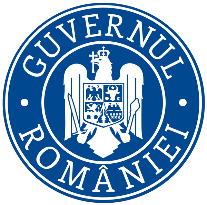                Ministerul Mediului, Apelor și Pădurilor           Agenţia Naţională pentru Protecţia Mediului	DECIZIE  inițialădin 23 iunie 2023Urmare solicitării de emitere a avizului de mediu pentru " Amenajamentul Silvic al fondului forestier proprietate publica aparținând Comunei Șanț, județul Bistrița - Năsăud, UP IX Valea Mare - Cârțibav”, amplasat pe raza județului Bistriţa-Năsăud, solicitare înregistrată la Agenţia pentru Protecţia Mediului Bistriţa-Năsăud sub nr. 5672/27.04.2023, cu ultima completare cu nr. 7393/07.06.2023, în baza:H.G. nr. 1000/2012 privind reorganizarea şi funcţionarea Agenţiei Naţionale pentru Protecţia Mediului şi a instituţiilor publice aflate în subordinea acesteia;O.U.G. nr. 195/2005 privind protecţia mediului, aprobată cu modificări prin Legea nr. 265/2006, cu modificările şi completările ulterioare;H.G. nr. 1076/2004 privind stabilirea procedurii de realizare a evaluării de mediu pentru planuri şi programe;H.G. nr. 236/2023 pentru aprobarea metodologiei de derulare a procedurii de evaluare de mediu pentru amenajamentele silvice;O.U.G. nr. 57/2007 privind regimul ariilor naturale protejate, conservarea habitatelor naturale, a florei şi faunei sălbatice, aprobată cu modificări prin Legea nr. 49/2011, cu modificările şi completările ulterioare;AGENȚIA PENTRU PROTECȚIA MEDIULUI BISTRIȚA-NĂSĂUD,în urma parcurgerii etapei de încadrare, conform prevederilor H.G. nr. 1076/2004, privind stabilirea procedurii de realizare a evaluării de mediu pentru planuri şi programe, de către Agenția pentru Protecția Mediului Bistrița-Năsăud,  urmare a consultării titularului planului, a autorității de sănătate publică și a autorităților interesate de efectele implementării planului în cadrul ședinței Comitetului Special Constituit din 21.06.2023,  în conformitate cu prevederile art. 5, alin. 3, litera a) și a Anexei 1 – Criterii pentru determinarea efectelor semnificative potențiale asupra mediului din H.G. nr. 1076/2004 privind stabilirea procedurii de realizare a evaluării de mediu pentru planuri şi programe, urmare a informării publicului prin anunţuri repetate şi în lipsa oricărui comentariu din partea publicului, decide:" Amenajamentul Silvic al fondului forestier proprietate publica aparținând Comunei Șanț, județul Bistrița - Năsăud, UP IX Valea Mare - Cârțibav"titular: COMUNA ȘANȚ prin OCOLUL SILVIC IZVORUL SOMEȘULUI MARE R.A., cu sediul în: localitatea Șanț, str. Principală, nr. 588, jud. Bistrița-Năsăud,nu necesită evaluare de mediu și nu necesită evaluare adecvată urmând a fi supus procedurii de adoptare fără aviz de mediu.Motivele care au stat la baza luării deciziei etapei de încadrare sunt:amenajamentul nu conține proiectele enumerate în anexa nr. 1 sau 2 la Legea nr. 292/2018 privind evaluarea impactului anumitor proiecte publice și private asupra mediului;amenajamentul nu se suprapune cu arii naturale protejate de interes comunitar;Amenajamentul silvic prevede:Prezentare generalăfondul forestier proprietate publică aparținând comunei  Șanț are o suprafaţă totală de  2264,86   ha, fiind constituită o singură unitate  de producţie (U.P. IX Valea Mare - Cârțibav) și este amplasat pe raza județului Bistrița-Năsăud, în UAT  Șanț (2264,86 ha).Prezentul amenajament intră în vigoare, odată cu aprobarea prin ordin al Ministerului Mediului Apelor și Pădurilor şi are durata de aplicabilitate de 10 ani (01.01.2022- 31.12. 2032). La actuala amenajare s-a menținut unitatea de producție de la amenajarea precedentă.Din punct de vedere geografic, teritoriul luat în studiu se află în nordul țării, în regiunea geomorfologică a Carpaților Orientali, în zona munţilor mijlocii - Munţii Bârgăului.Din totalul de 2264,86 ha ale U.P., pădurile şi terenurile destinate împăduririi sau reîmpăduririi însumează 2208,49 ha, rezultând un procent de utilizare de 97,5 %.Repartiţia fondului forestier pe folosinţe se prezintă astfel:În cadrul unităţii de producție sunt 15 enclave care însumează 136,90 ha, deţinătorii şi folosinţa lor fiind aceleaşi ca la amenajarea precedentă.În cadrul unităţii de producţie există mai multe ocupaţii care însumează 46,94 ha (2M1, 2M2,20M1, 20M2, 31M, 32M, 33M, 34M1, 34M2, 49M, 51M, 53M, 92M, 95M, 114M, 127M, 128M, 130M1, 130M2, 131M, 226M, 227M, 228M, 229M, 231M1, 231M2, 232M, 269M). Acestea sunt suprafețe de fond forestier ocupate de locuitori ai comunei Șanț.Parcelarul fondului forestier proprietate publică a comunei Șanț – U.P. IX Valea Mare - Cârțibav și-a păstrat în mare parte numerotarea parcelară din cadrul amenajamentului anterior al U.P. IX Valea Mare - Cârțibav  ediția 2013.În raport cu obiectivele urmărite și funcțiile de producție și de protecție stabilite au fost constituite următoarele subunități de producție sau protecție:- S.U.P. “A” - codru regulat, sortimente obişnuite ce cuprinde arborete din grupa II funcţională, categoria 2.1C (TVI) , având o suprafaţă totală de 1704,27 ha – 77%;- S.U.P. “M” - păduri supuse regimului de conservare deosebită 486,37 ha – 22%.- S.U.P."K" - păduri supuse regimului de conservare deosebită, ce cuprinde arboretele din grupa I, categoria 1.2A (TII), având o suprafaţă totală de 15,08 ha (1%)Total U.P. : 2264.86 ha.Functiile păduriiCorespunzător obiectivelor social-economice, pădurile îndeplinesc următoarele funcţii principale :Fondul forestier din cadrul U.P. IX Valea Mare - Cârțibav nu se suprapune cu nici o arie naturală  protejată.Unele arborete (9 u.a. – 57,40 ha – 3% din suprafaţa U.P.), pe lângă funcţia principală de protecţie, îndeplinesc şi o funcţii secundare de protecţie (2A 4E – 57,40 ha), având și rolul de a proteja drumul național Năsăud - Cârlibaba (DN17D), de importanță națională și internațională (categoria funcțională secundară 1.4 E - TII)Teritoriul studiat se află într-un singur etaj de vegetaţie: „Etajul montan de amestecuri (FM2). Tipurile şi subtipurile de sol preponderente sunt: districambosolul tipic (53%), eutricambosolul tipic (29%), districambosolul umbric (15%), districambosolul litic (3%). Staţiunile din cadrul U.P. asigură pentru arborete bonitate superioară (80%), mijlocie (20%) şi inferioară (sub1%). Formaţiile forestiere întâlnite sunt: amestecurile de molid - brad - fag - 13 (93%), molideto - brădetele - 12 (6%), molidişurile pure - 11 (1%) și făgetele pure montane - 41 (sub 1%).După caracterul actual al tipului de pădure cea mai mare pondere o ocupă arboretele natural fundamentale (77%), urmate de cele artificiale (14%), de cele natural fundamentale subproductive (3%) și de cele tinere nedefinite (1%). După modul de regenerare dat după elementele de arboret, arboretele provenite din sămânţă ocupă 87%, cele din plantaţii 13%, iar cele din lăstari 0%. Structura este echienă pentru 6% din arborete, relativ echienă pentru 75% din arborete, relativ plurienă pentru 19% și echienă pentru restul de 0%.Bazele de amenajareRegimul: Ţinând seama de obiectivele social-economice propuse, de necesitatea folosirii corespunzătoare a capacităţilor de producţie şi de protecţie ale pădurii şi luând în considerare caracteristicile şi cerinţele speciilor existente în U.P., s-a impus adoptarea regimului codru, cu regenerare din sămânţă;Compoziția țel:  Pentru arboretele exploatabile s-a stabilit compoziţia de regenerare. Pentru arboretele preexploatabile şi neexploatabile s-a fixat compoziţia-ţel la exploatabilitate, urmărindu-se realizarea celei mai favorabile compoziţii la care pot ajunge arboretele, în funcţie de compoziţia actuală şi de posibilităţile de modificare a acesteia prin intervenţiile ce se vor face.Exploatabilitatea: Pentru arboretele din S.U.P. „A”, încadrate toate în grupa a II-a funcţională, s-a adoptat exploatabilitatea tehnică. Această vârstă s-a stabilit pentru fiecare arboret în parte, în raport cu specia preponderentă corespunzătoare compoziţiei ţel la exploatabilitate. Din prelucrarea automată a datelor a rezultat o vârsta medie a exploatabilităţii de 113 ani pentru S.U.P. „A” (vezi cap.16.4.3. din partea a III-a a amenajamentului).Pentru arboretele cu funcţii speciale de protecţie din S.U.P. „M”, excluse de la reglementarea procesului de producţie, nu s-au stabilit vârste ale exploatabilităţii, ele urmând a fi gospodărite doar prin lucrări de îngrijire şi tăieri de igienă şi conservare. Nici pentru arboretele cu funcţii speciale de protecţie din S.U.P. „K“, excluse de la reglementarea procesului de producţie, nu s-au stabilit vârste ale exploatabilităţii, în acestea urmând a se efectua doar tăieri de igienă în cursul deceniului următor. Ciclul: Luându-se în considerare speciile şi formaţiunile forestiere care compun pădurea, starea actuală a arboretelor, obiectivele social-economice şi ecologice de realizat şi media vârstei exploatabilităţii, s-a adoptat ciclul de 120 ani pentru S.U.P. „A”.Tratamente – În arboretele luate în studiu, tratamentul adecvat speciilor naturale de bază (fag, molid, brad) este tratamentul tăierilor progresive, în toate arboretele care pot fi dirijate spre tipul natural fundamental de pădure prin promovarea seminţişului natural.Reglementarea procesului de producțieLa S.U.P. A s-a adoptat posibilitatea de Padoptată  = 5350 m3/an, posibilitatea decenală cu un volum de 53500 m3.Posibilitatea de produse secundareMăsuri de gospodărire a arboretelor supuse regimului de conservare deosebită - S.U.P. „M”Măsuri de gospodărire a arboretelor supuse regimului de conservare deosebită - S.U.P. „M” sunt propuse în pădurile cu funcții predominant pedologice (categoria 1.2A - arboretele situate pe stâncării, pe grohotișuri și pe terenuri cu eroziune în adâncime și pe terenuri cu înclinarea mai mare de 30 grade pe substrate de fliş (facies marnos, marno-argilos şi argilos), nisipuri, pietrişuri, precum şi cele situate pe terenuri cu înclinare mai mare de 35 grade, pe alte substrate litologice).În arboretele din S.U.P. „M” sunt prevăzute tăieri de conservare (28,92 ha/an, 1719 m3/an), tăieri de igienă (176,03 ha/an, 131 m3/an), degajări (0,31 ha/an), curățiri (0,00 ha/an, 0 m3/an) și rărituri (1,80 ha/an, 64 m3/an). Cu tăieri de conservare se vor parcurge arboretele (21 u.a. - 11, 12, 13, 26, 27, 29, 30B, 33A, 34A, 35, 38A, 39A, 107A, 107B, 108, 109, 113A, 114A, 131A, 234, 263A) care au ajuns la vârste la care efectul protectiv începe să scadă, vârste aproximativ egale cu vârsta exploatabilităţii de la arboretele în producţie plus 10-30 ani. Cu tăieri de conservare au fost propuse a fi parcurse, în deceniul de aplicabilitate al amenajamentului, 289,16 ha urmând a fi recoltaţi 17194 m3.În cadrul tipului II de categorii funcţionale, în această unitate de producție se găsesc arboretele din S.U.P. „M” – păduri supuse regimului de conservare deosebită (486,37 ha) şi S.U.P. „K” – rezervaţii de seminţe (15,08 ha), însumând 501,45 ha.Volumul de lemn nerecoltat ca urmare a instituirii măsurilor de protecție, pentru arboretele încadrate în tipul II (TII) de categorii funcționale  este de 987,86 m3/an (din S.U.P. „M” - 958,15 m3/an, iar din S.U.P. „K” - 29,71 m3/an).În vederea conservării biodiversităţii este necesară aplicarea unor măsuri pentru protejarea unor zone deosebite, diferite de zonele alăturate, cum ar fi habitatele marginale sau fragile (liziere, zone umede, grohotişuri, stâncării):încă de la lucrările de îngrijire şi conducere a arboretelor, se va acorda o atenţie deosebită lizierelor, mai ales că în această unitate de producţie sunt numeroase trupuri de pădure izolate, sau care se învecinează cu terenuri cu alte folosinţe (păşuni şi fâneţe), acestea fiind o zonă de trecere de la ecosistemul forestier la ecosistemul pajiştilor şi fâneţelor. Astfel aceste zone se vor conduce prin intervenţiile silvotehnice spre structuri orizontale şi verticale cât mai diversificate, atât din punct de vedere al compoziţiei cât şi din punct de vedere al dimensiunii arborilor. În cazul tăierilor de regenerare definitive, în aceste zone de lizieră se va păstra o bandă de arbori de lăţime suficientă atât pentru a proteja arboretul viitor cât şi pentru conservarea biodiversităţii;în cazul zonelor umede, cu înmlăştinare, din cuprinsul unor arborete, zone ce nu pot fi constituite în subparcele distincte din cauza suprafeţei mici, se vor evita extragerile de arbori, atât în cazul lucrărilor de îngrijire şi conducere, cât şi în cazul tăierilor de regenerare;în zonele de mal ale pâraielor prin lucrările silvotehnice se va menţine o compoziţie diversificată, atât pentru protecţia malurilor cât şi pentru biodiversitate;în zonele cu grohotiş şi stâncării se vor evita intervenţiile silvotehnice, atât pentru protecţia solului cât şi pentru menţinerea condiţiilor specifice în vederea protejării biodiversităţii caracteristice acestor suprafeţe.Prin amenajament nu sunt propuse realizarea de drumuri forestiere noi și nu se stabilește cadrul pentru realizarea proiectelor care sunt prevăzute în anexele nr. 1 și 2 din Directiva EIA, respectiv Legea 292/2018 privind evaluarea impactului asupra proiectelor pubice și private asupra mediului.Accesul la fondul forestier se realizează pe drumuri forestiere și drumuri publice.Planul nu implică alte activităţi decât cele legate de silvicultură şi exploatare forestieră.Amenajamentul silvic al UP IX Valea Mare - Cârțibav se integrează în obiectivele normale de conservare a naturii. Suprafaţa din amenajament nu se suprapune peste nicio arie protejată din zonă. Managementul propus de Amenajamentul Silvic urmăreşte menţinerea interacţiunii armonioase a omului cu natura prin protejarea diversităţii habitatelor, speciilor şi peisajului.Amenajamentul se corelează cu amenajamentele silvice ale suprafeţelor limitrofe, creând condiţii optime pentru a asigura continuitatea vegetaţiei fondului forestierMăsuri de gospodărire a arboretelor 1.Caracteristicile planurilor şi programelor cu privire, în special, la: a) gradul în care planul sau programul creează un cadru pentru proiecte şi alte activităţi viitoare fie în ceea ce priveşte amplasamentul, natura, mărimea şi condiţiile de funcţionare, fie în privinţa alocării resurselor; - prin Amenajamentul Silvic nu se implementează viitoare proiecte aşa cum sunt definite conform anexelor nr.1 și 2 ale Legii nr. 292/2018, - Amenajamentul Silvic, nu prevede:realizarea de construcţii (inclusiv drumuri forestiere);realizarea de lucrări care să devieze cursuri de apă, poluare fonică pe perioadă lungă şi continuu sau prin care să se exploateze zăcăminte naturale de suprafaţă sau subterane (inclusiv ape);împăduriri pentru terenuri pe care nu a existat anterior vegetaţie forestieră;realizarea de defrişări în vederea schimbării categoriei de folosinţă a terenului;crearea de bariere care să ducă la izolarea reproductivă a vreunei specii de interes comunitar;utilizarea, stocarea, transportul sau prelucrarea de substanţe, materiale, deşeuri solide care ar putea afecta speciile sau habitatele  din aceste suprafeţe; nu sunt prevăzute lucrări de demolare;nu sunt prevăzute racordări la rețele de apă, curent, gaz, canalizare.b) gradul în care planul sau programul influenţează alte planuri şi programe, inclusiv pe cele în care se integrează sau care derivă din ele;	- în zonă nu sunt propuse alte planuri sau programe; c) relevanţa planului sau programului în/pentru integrarea consideraţiilor de mediu, mai ales din perspectiva promovării dezvoltării durabile;-  în baza prevederilor Amenajamentului Silvic, gospodărirea pădurilor se va face în conformitate cu prevederile Codului Silvic (Legea 46/2008, cu modificările ulterioare), fapt ce conduce la menţinerea sau refacerea unei stări de conservare favorabile a habitatelor forestiere, implicit la menţinerea şi îmbunătăţirea tuturor habitatelor şi speciilor existente în cadrul teritoriului luat în studiu;d) problemele de mediu relevante pentru plan sau program; - în activitatea de exploatare forestieră nu se folosesc utilaje ale căror emisii de noxe să ducă la efecte asupra sănătăţii populaţiei şi a animalelor din zonă;- pentru diminuarea impactului asupra factorilor de mediu se impun o serie de măsuri:Factorul de mediu aer:folosirea de utilaje şi mijloace auto dotate cu motoare termice care să respecte normele de poluare EURO 3 - EURO 5;efectuarea la timp a reviziilor şi reparaţiilor a motoarelor termice din dotarea utilajelor şi a mijloacelor auto;etapizarea lucrărilor silvice cu distribuirea desfăşurării lor pe suprafeţe restrânse de pădure;folosirea unui număr de utilaje şi mijloace auto de transport adecvat fiecărei activităţi şi evitarea supradimensionării acestora;evitarea funcţionării în gol a motoarelor utilajelor şi a mijloacelor auto;Zgomot şi vibraţii:zgomotul şi vibraţiile sunt generate de funcţionarea motoarelor sculelor (drujbelor), utilajelor şi a mijloacelor auto. Datorită numărului redus al acestora, soluţiilor constructive şi al nivelului tehnic superior de dotare, nivelul zgomotului şi al vibraţiilor se va situa în limite acceptabile.Totodată mediul în care acestea se produc (pădure cu multă vegetaţie) va contribui direct la atenuarea lor şi la reducerea distanţei de propagare.Factorul de mediu apă:stabilirea căilor de acces provizorii la o distanţă minimă de 1,5 m faţă de orice curs de apă;depozitarea resturilor de lemne şi frunze rezultate şi a rumeguşului nu se va face în zone cu potenţial de formare de torenţi, albiile cursurilor de apă sau în locuri expuse viiturilor;amplasarea platformelor de colectare în zone accesibile mijloacelor auto pentru încărcare, situate cât mai aproape de drumul judetean;este interzisă depozitarea masei lemnoase în albiile cursurilor de apă sau în locuri expuse viiturilor;este interzisă executarea de lucrări de întreţinere a motoarelor mijloacelor auto sau a utilajelor folosite la exploatarea fondului forestier în zone situate în pădure, albiile cursurilor de apă sau în locuri expuse viiturilor;eliminarea imediată a efectelor produse de pierderi accidentale de carburanţi şi lubrifianţi;este interzisă alimentarea cu carburanţi a mijloacelor auto sau a utilajelor folosite la exploatarea fondului forestier în zone situate în pădure, în albiile cursurilor de apă sau în locuri expuse viiturilor;evitarea traversării cursurilor de apă de către utilajele şi mijloacele auto care deservesc activitatea de exploatare;Factorul de mediu sol:adoptarea unui sistem adecvat (ne-târâit) de transport a masei lemnoase, cel puţin acolo unde solul are compoziţie de consistenţă ”moale” în vederea scoaterii acesteia pe locurile de depozitare temporară;alegerea de trasee ale căilor provizorii de scoatere a masei lemnoase cu o declivitate sub 20 % (mai ales pe versanţi);alegerea de trasee ale căilor provizorii de scoatere a masei lemnoase care să evite, pe cât posibil, coborâri pe pante de lungime şi înclinaţie mari;alegerea de trasee ale căilor provizorii de scoatere a masei lemnoase care să parcurgă distanţe cât se poate de scurte;dotarea utilajelor care deservesc activitatea de exploatare forestieră (TAF - uri) cu anvelope de lăţime mare care să aiba ca efect reducerea presiunii pe sol şi implicit reducerea fenomenului de tasare;refacerea portanţei solului (prin nivelarea terenului) pe traseele căilor provizorii de scoatere a masei lemnoase, dacă s-au format şanţuri sau şleauri;Factori destabilizatori:conducerea arboretelor, cu o pondere excesivă a foioaselor sau/şi a speciilor pioniere, către o compoziţie apropiată de cea a tipului natural de pădure (fie prin extragerea treptată a speciilor necorespunzătoare, în cazul arboretelor în care acestea au o proporţie de peste 20%, fie prin substituirea speciilor necorespunzătoare - în momentul ajungerii la vârsta exploatabilităţii - şi împădurirea cu specii corespunzătoare, în cazul arboretelor constituite în proporţie de cel putin 80% din foioase sau/şi specii pioniere);executarea la timp a lucrărilor de îngrijire şi conducere;executarea la timp a lucrărilor de îngrijire şi conducere, iar în cazul arboretelor în care nu s-a intervenit de mult timp, să se aplice intervenţii de intensitate redusă dar mai frecvente;evitarea la maximum a rănirii arborilor remanenţi cu ocazia recoltării masei lemnoase;respectarea regulilor de recoltare a masei lemnoase şi evitarea la maximum a rănirii arborilor remanenţi;promovarea regenerării naturale;folosirea în cazul regenerărilor artificiale numai de puieţi produşi cu material seminologic de origine locală;eliminarea tăierilor în delict;evitarea păşunatului în pădure şi reducerea la minim a trecerii turmelor de animale prin arborete;respectarea măsurilor de identificare şi prognoză a evoluţiei populaţiilor principalelor insecte dăunătoare şi agenţi fitopatogeni, combaterea promptă (pe cât posibil pe cale biologică sau integrată) în caz de necesitate, executarea tuturor măsurilor fitosanitare necesare prevenirii înmulţirii în masă a insectelor dăunătoare şi a proliferării agenţilor fitopatogeni;evitarea colectării concentrate şi pe o durată lungă a arborilor prin târâre, pe linia de cea mai mare pantă, pe terenurile cu înclinare mare, evitarea menţinerii fără vegetaţie forestieră, pentru o perioadă îndelungată, a terenurilor.Măsurile care se vor lua în caz de calamitate:În cazul în care, pe parcursul perioadei de valabilitate a amenajamentului, se vor produce calamități din cauza acțiunii unor factori biotici sau abiotici neprevăzuți (exemple: doborâturi produse de acțiunea vântului, rupturi de zăpadă, uscarea anormală a arborilor, atacuri de insecte, inundații, secetă excesivă, alunecări de teren, etc.) vor fi necesare lucrări care să conducă la eliminarea urmărilor generate de factorii destabilizatori;În funcție de factorii destabilizatori, de vârsta arboretelor afectate și de gradul de vătămare a acestora, vor fi prevăzute lucrări de extragere a arborilor afectați – prin tăieri de igienă, tăieri de produse accidentale, dacă este cazul, de împăduriri cu specii corespunzătoare tipului natural fundamental de pădure prezentat în amenajament, în descrierea parcelară a fiecărei unități amenajistice. În acest caz, măsurile de gospodărire și eventualele documentații de derogare de la prevederile amenajamentului, vor fi realizate în conformitate cu legislația în vigoare la care se vor aplica prevederile actului de reglementare emis de către autoritatea responsabilă pentru protecția mediului aferent amenajamentului silvic al acestei unități de producție. În situația apariției unor calamități naturale, se propun următoarele măsuri:  semnalarea de către personalul silvic de teren prin rapoarte a apariției doborâtorilor/ rupturilor de vânt sau de zăpadă și a celorlalți factori destabilizatori și, dacă este cazul, măsurarea suprafețelor afectate;  punerea în valoare, în regim de urgență, a masei lemnoase din suprafețele calamitate, prin licitații pe picior, licitații de prestări servicii, vânzare către populație;  extragerea cu prioritate a produselor accidentale (doborâturi și rupturi de vânt, dispersate sau în masă, precum și uscări provocate de factori biotici), pentru evitarea proliferării și propagării atacului insectelor de scoarță;  curățarea de resturi de exploatare a suprafețelor în care s-au produs doborâturi și rupturi de vânt în masă, atacuri mari de ipidae;  împădurirea suprafețelor afectate de doborâturi și rupturi în masă în termen în cel mult două sezoane de vegetație de la evacuarea masei lemnoase, se vor utiliza specii indigene, caracteristice tipului natural fundamental de pădure;  măsuri de protecție pe lizierele deschise, perimetrale doborâtorilor de vânt și rupturi în masă, constând în amplasarea de curse de tip, arbori cursă clasici pentru preîntâmpinarea atacurilor de ipidae și combaterea acestora;  pentru volumul recoltat din calamități se vor face precamptările necesare în sensul opririi de la tăiere a unui volum echivalent de produse principale din planul decenal.  produsele rezultate din exploatarea arboretelor calamitate se consideră produse accidentale I (> 60 ani) sau II (< 60 ani) în raport cu vârsta arboretului calamitat; în cazul arboretelor calamitate cu vârsta > 60 ani, volumele aferente produselor accidentale se precomptează (se înlocuiesc volumele cu volume echivalente de lemn prevăzute a fi recoltate din arboretele incluse în planurile decenale de recoltare a produselor principale) pentru a nu se depăși posibilitatea de recoltare calculată în amenajament;  la amplasarea parchetelor se va ține cont de direcția vânturilor predominante;  promovarea compozițiilor de regenerare apropiate de cele ale tipurilor natural fundamentale de pădure, iar în cazul regenerărilor artificiale folosirea materialului seminologic de proveniență locală; În cazul produceri unor atacuri de dăunători biotici sau diferite boli caracteristice speciilor forestiere se pot lua următoarele măsuri:  identificarea focarelor de infecție;  punerea în valoare a masei lemnoase afectate;  extragerea arborilor afectați și curățirea de resturi a suprafeței afectate, pentru evitarea înmulțirii în masă a insectelor de scoarță și a deprecierii habitatelor forestiere și a lemnului.  reîmpădurirea cu material seminologic local a eventualelor goluri din arboretele apărute în urma extragerii arborilor infestați sau promovarea regenerări naturale apropiate de cele ale tipurilor natural fundamentale de pădure.Măsurile impuse pentru prevenirea și reducerea potențialelor efecte adverse asupra mediului:păstrarea a minim 5 arbori maturi, uscaţi sau în descompunere pe hectar, pentru a asigura un habitat potrivit pentru ciocănitori, păsări de pradă, insecte şi numeroase plante inferioare (fungi, ferigi, briofite, etc) – în toate unităţile amenajistice;păstrarea arborilor cu scorburi ce pot fi utilizate ca locuri de cuibărit de către păsări şi mamifere mici - în toate unităţile amenajistice;menţinerea bălţilor, pâraielor, izvoarelor şi a altor corpuri mici de apă, mlaştini, smârcuri, într-un stadiu care să le permită să îşi exercite rolul în ciclul de reproducere al peştilor, amfibienilor, insectelor etc. prin evitarea fluctuaţiilor excesive ale nivelului apei, degradării digurilor naturale şi poluării apei – în toate unităţile amenajistice;adaptarea periodizării operaţiunilor silviculturale şi de tăiere aşa încât să se evite interferenţa cu sezonul de reproducere al speciilor animale sensibile, în special cuibăritul de primăvară şi perioadele de împerechere ale păsărilor de pădure – în toate unităţile amenajistice;menţinerea terenurilor pentru hrana vânatului şi a terenurilor administrative la stadiul actual evitându-se împădurirea acestora;arboretele ce au fost identificate ca fiind arborete cu stare nefavorabilă sau parţial favorabilă, în care au fost propuse lucrări de curăţiri sau rărituri, vor fi conduse pentru a asigura îmbunătăţirea stării de conservare. Aceste arborete necesită intervenţii pentru reconstrucţie ecologică, prin promovarea speciilor specifice habitatului, aflate diseminat sau în proporţie redusă în arborete – în toate arboretele în care s-au propus rărituri sau curăţiri;compoziţiile ţel şi compoziţiile de regenerare vor fi adaptate pentru a asigura compoziţia tipică a habitatelor – în unităţile amenajistice propuse pentru completări, împăduriri sau promovarea regenerării naturale;realizarea unor lucrări de îngrijire și conducere a arboretelor prin care să se mențină și să se îmbunătățească starea de sănătate, stabilitatea și biodiversitatea naturală;promovarea regenerării naturale a pădurilor, condiție de păstrare a diversității genetice, respectiv la tăierile definitive se vor lăsa și arbori netăiați în parchet, condiție de păstrare a biodiversității;asigurarea măsurilor necesare pentru prevenirea incendiilor;în arboretele tinere se va menține și un procent de specii pioniere, folosite ca hrană de către speciile de mamifere sălbatice;ori de câte ori procesul tehnologic de exploatare a masei lemnoase implică traversarea unui fir de apă, lemnul va fi traversat pe podeţe de trecere, astfel încât sa nu fie afectată fauna acvatică formată din peşti, amfibieni, reptile, etc.;se vor exploata numai arborii marcaţi şi predaţi spre exploatare;dacă prin doborârea arborilor au fost vătămaţi arbori nemarcaţi, gestionarul de parchet este obligat să sesizeze imediat administratorul fondului forestier; nu se vor amenaja depozite de carburanţi în pădure şi în apropierea cursurilor de apă;nu se vor executa lucrări de întreţinere/reparaţii ale motoarelor şi schimburi de ulei pe raza parchetelor. Aceste lucrări se vor efectua numai pe amplasamente autorizate;se interzice orice fel de deversare pe sol și în apele de suprafaţă, apele subterane;eșalonarea tăierilor pe suprafețe mici, pentru a permite refugiul animalelor în zonele neafectate de tăieri;păstrarea unor distanțe adecvate pentru a nu perturba speciile rare sau periclitate, a căror prezență a fost confirmată;  pentru conservarea biodiversității, se vor respecta măsurile prevăzute de O.U.G. nr. 57/2007 privind regimul ariilor naturale protejate, conservarea habitatelor naturale, a florei şi faunei sălbatice, aprobată prin Legea nr. 49/2011, astfel:pentru speciile protejate de plante, păsări și animale sălbatice terestre, acvatice și subterane, care trăiesc atât în ariile naturale protejate, cât și în afara lor, sunt interzise:a) orice formă de recoltare, capturare, ucidere, distrugere sau vătămare a exemplarelor aflate în mediul lor natural, în oricare dintre stadiile ciclului lor biologic;b) perturbarea intenționată în cursul perioadei de reproducere, de creștere, de hibernare și de migrație;c) deteriorarea, distrugerea și/sau culegerea intenționată a cuiburilor și/sau ouălor din natură;d) deteriorarea și/sau distrugerea locurilor de reproducere ori de odihnă;e) recoltarea florilor și a fructelor, culegerea, tăierea, dezrădăcinarea sau distrugerea cu intenție a acestor plante în habitatele lor naturale, în oricare dintre stadiile ciclului lor biologic;f) deținerea, transportul, vânzarea sau schimburilor în orice scop, precum și oferirea spre schimb sau vânzare a exemplarelor luate din natură, în oricare dintre stadiile ciclului lor biologic;-  în vederea protejării tuturor speciilor de păsări, inclusiv a celor migratoare, sunt interzise:a) uciderea sau capturarea intenționată, indiferent de metoda utilizată;b) deteriorarea, distrugerea și/sau culegerea intenționată a cuiburilor și/sau ouălor din natură;c) culegerea ouălor din natură și păstrarea acestora;d) perturbarea intenționată, în special în cursul perioadei de reproducere sau de maturizare, dacă o astfel de perturbare este relevantă;e) deținerea exemplarelor din speciile pentru care sunt interzise vânarea și capturarea;f) vânzarea, deținerea și/sau transportul în scopul vânzării și oferirii spre vânzare a acestora în stare vie ori moartă sau a oricăror părți ori produse provenite de la acestea, ușor de identificat.Fondul forestier din UP IX Valea Mare-Cârțibav administrat prin OS Izvorul Someșului Mare R.A nu se  suprapune cu arii naturale protejate de interes național, internațional sau de interes comunitar.e) relevanţa planului sau programului pentru implementarea legislaţiei naţionale şi comunitare de mediu (de exemplu, planurile şi programele legate de gospodărirea deşeurilor sau de gospodărirea apelor). - s-au luat în considerare:Legea nr. 46/2008-Codul Silvic, cu modificările și completările ulterioare;Ordinul Ministrului Mediului şi Pădurilor nr. 1540/03.06.2011 pentru aprobarea Instrucţiunilor privind termenele, modalităţile şi perioadele de colectare, scoatere şi transport al materialului lemnos, cu modificările și completările ulterioare;O.U.G. nr. 57/20.06.2007 privind regimul ariilor naturale protejate, conservarea habitatelor naturale a florei şi faunei sălbatice, aprobată cu modificări şi completări prin Legea nr. 49/2011. 2.Caracteristicile efectelor şi ale zonei posibil a fi afectate cu privire, în special, la: a) probabilitatea, durata, frecvenţa şi reversibilitatea efectelor; Amenajamentul  silvic propune lucrări silvice pentru următorii 10 ani, care au ca scop: gestionarea durabilă a pădurii; creșterea capacității de protecție a pădurii, inclusiv ameliorarea rapidă a deficiențelor constatate la întocmirea amenajamentului silvic analizat;conservarea și ameliorarea biodioversității, în scopul maximizării stabilității și potențialului funcțional al pădurilorb) natura cumulativă a efectelor; 	- planul nu va genera un efect cumulat;c)natura transfrontieră a efectelor; 	- planul nu se va implementa în apropierea frontierei de stat;d) riscul pentru sănătatea umană sau pentru mediu (de exemplu, datorită accidentelor);	- planul nu constituie un risc pentru mediu sau sănătate; e) mărimea şi spaţialitatea efectelor (zona geografică şi mărimea populaţiei potenţial afectate);	- lucrările silvice sunt propuse pe suprafețe limitate de teren, eșalonate pe 10 ani, în cadrul amplasamentului; f) valoarea şi vulnerabilitatea arealului posibil a fi afectat, date de plan: planul nu se implementează într-o zonă vulnerabilă;(i) caracteristicile naturale speciale sau patrimoniul cultural;- fondul forestier nu este amplasat în zone naturale speciale sau patrimoniul cultural;(ii) depăşirea standardelor sau a valorilor limită de calitate a mediului;- nu vor fi depășite standardelor sau  valorilor limită de calitate a mediului;(iii) folosirea terenului în mod intensiv; prin plan se dorește gestionarea durabilă a pădurii,  creșterea capacității de protecție a pădurii, conservarea și ameliorarea biodioversității, în scopul maximizării stabilității și potențialului funcțional al pădurilorg) efectele asupra zonelor sau peisajelor care au un statut de protejare recunoscut pe plan naţional, comunitar sau internaţional.Fondul forestier din amenajamentul  la UP IX Valea Mare-Cârțibav nu se  suprapune cu arii naturale protejate de interes național, internațional sau de interes comunitar.În concluzie, având în vedere că:- zona studiată, în cadrul amenajamentului menţionat. nu intră sub incidenţa art. 28 din Legea nr. 49/ 2011 pentru modificarea O.U.G. nr. 57/2007 privind regimul ariilor naturale protejate, conservarea habitatelor naturale, a florei şi faunei sălbatice;- amenajamentul silvic al studiul aditional la UP IX Valea Mare-Cârțibav respectă cerinţele Programului Forestier Naţional şi se corelează cu amenajamentele silvice ale suprafeţelor limitrofe;- în conformitate cu H.G. nr. 1076/2004, art. 11 şi luând în considerare criteriile pentru determinarea efectelor semnificative potenţiale asupra mediului prevăzute în Anexa 1, planul nu ridică probleme din punct de vedere al protecţiei mediului şi nu prezintă efecte probabile asupra zonei din vecinătatea amplasamentului studiat.Obligațiile titularului: Titularul are obligaţia de a supune procedurii de adoptare planul şi orice modificare a acesteia, numai în forma avizată de autoritatea competentă de protecţia mediului;Respectarea prevederilor amenajamentului silvic, care are ca obiectiv principal garantarea realizării unei gospodăriri durabile a pădurilor;Se va notifica APM Bistrița-Năsăud în situația în care intervin modificări de fond ale datelor care au stat la baza emiterii prezentei decizii;Răspunderea pentru corectitudinea informațiilor puse la dispoziție autorității competente pentru protecția mediului și a publicului revine în totalitate titularului planului.Informarea şi participarea publicului la procedura de evaluare de mediu/procedura de evaluare adecvată: A.P.M. Bistriţa-Năsăud a asigurat accesul liber al publicului la informații prin: Anunțuri publicate de titular în ziarul Răsunetul de Bistrița-Năsăud în data de 26.04.2023 și 29-30.04.2023 privind depunerea notificării în vederea obținerii avizului de mediu și pe site-ul A.P.M. Bistrița-Năsăud în data de 27.04.2023;Anunț public privind decizia inițială publicat în ziarul Răsunetul de Bistrița-Năsăud în data de 23.06.2023;Documentația depusă și completările ulterioare au fost accesibile spre consultare de către public pe toată durata derulării procedurii de reglementare la sediul A.P.M. Bistriţa-Năsăud și la sediul Ocolul Silvic  Izvorul Someșului Mare  R.A.;Nu au existat comentarii/contestații din partea publicului interesat/potențial afectat până la această etapă a procedurii de emitere a actului de reglementare.Planul nu necesită evaluare de mediu, nu necesită evaluare adecvată și se  adoptă fără aviz de mediu.Prezenta decizie poate fi contestată în conformitate cu prevederile Legii contenciosului administrativ nr. 554/2004, cu modificările şi completările ulterioare.          DIRECTOR EXECUTIV,	                                       ŞEF SERVICIU 							AVIZE, ACORDURI, AUTORIZAŢII,                          biolog-chimist Sever Ioan ROMAN								             ing. Marinela Suciu       ÎNTOCMIT, ecolog Alina ȘteopanAGENŢIA PENTRU PROTECŢIA MEDIULUI BISTRITA-NASAUDAdresa: strada Parcului, nr.20, Bistrita,  Cod 420035, Jud. Bistrita-NasaudE-mail: office@apmbn.anpm.ro ; Tel. 0263 224 064; Fax . 0263 223 709AGENŢIA PENTRU PROTECŢIA MEDIULUI BISTRITA-NASAUDJudeţulUnitatea teritorialadministrativăDenumire Denumire Parcele aferenteSuprafaţa-ha-JudeţulUnitatea teritorialadministrativăO.S.U.P.Parcele aferenteSuprafaţa-ha-Bistrița-NăsăudU.A.T. ȘanțIzvorul Someșului Mare R.AIX Valea Mare - Cârțibav2-5, 7-16, 18, 20-23, 26-70, 72-80, 88, 89, 92-95, 98, 99, 101 - 111, 113 - 119, 121, 127-131, 202-234, 261-2742264,86Total----2264,86FolosinţeFolosinţeSuprafaţa [ha]Suprafaţa [ha]Suprafaţa [ha]Suprafaţa [ha]Suprafaţa [ha]FolosinţeFolosinţeGrupa IGrupa a II-aTotalTotalAPĂDURI ŞI TERENURI DESTINATE ÎMPĂDURIRII SAU REÎMPĂDURIRII502,681705,812208,49APĂDURI ŞI TERENURI DESTINATE ÎMPĂDURIRII SAU REÎMPĂDURIRII502,681705,812208,49A.1.Păduri şi terenuri destinate împăduririi pentru care se reglementează recoltarea de produse principale;Total rând ( A.1.1.- A.1.7.), din care :-1705,811705,81A.1.Păduri şi terenuri destinate împăduririi pentru care se reglementează recoltarea de produse principale;Total rând ( A.1.1.- A.1.7.), din care :-1705,811705,81A.1.Păduri şi terenuri destinate împăduririi pentru care se reglementează recoltarea de produse principale;Total rând ( A.1.1.- A.1.7.), din care :-1705,811705,81A.1.1- A.1.3.Păduri, plantaţii cu reuşită definitivă, regenerări pe cale artificială sau naturală cu reuşită parţială-1704,271704,27A.1.1- A.1.3.Păduri, plantaţii cu reuşită definitivă, regenerări pe cale artificială sau naturală cu reuşită parţială-1704,271704,27A.1.1- A.1.3.Păduri, plantaţii cu reuşită definitivă, regenerări pe cale artificială sau naturală cu reuşită parţială-1704,271704,27A.1.4.Terenuri de împădurit în urma tăierilor rase, a doborâturilor de vânt sau a altor cauze-1,541,54A.1.4.Terenuri de împădurit în urma tăierilor rase, a doborâturilor de vânt sau a altor cauze-1,541,54A.1.4.Terenuri de împădurit în urma tăierilor rase, a doborâturilor de vânt sau a altor cauze-1,541,54A.1.4.Terenuri de împădurit în urma tăierilor rase, a doborâturilor de vânt sau a altor cauze-1,541,54A.2.Păduri şi terenuri destinate împăduririi pentru care nu se reglementează recoltarea de produse principale;Total rând (A.2.1.-A.2.5.), din care :502,68-502,68A.2.Păduri şi terenuri destinate împăduririi pentru care nu se reglementează recoltarea de produse principale;Total rând (A.2.1.-A.2.5.), din care :502,68-502,68A.2.1.-A.2.2.Păduri, plantaţii cu reuşită definitivă, terenuri împădurite pe cale naturală sau artificială, cu reuşită parţială501,45-501,45A.2.1.-A.2.2.Păduri, plantaţii cu reuşită definitivă, terenuri împădurite pe cale naturală sau artificială, cu reuşită parţială501,45-501,45A.2.4.Poieni sau goluri destinate împăduririi1,23-1,23BTERENURI AFECTATE GOSPODĂRIRII SILVICE--7,84CTerenuri neproductive (Stâncării, nisipuri, sărături, mlaştini, râpe, ravene)--1,59DTerenuri scoase temporar din fondul forestier--46,94D2Ocupaţii şi litigii--46,94TOTAL OCOLTOTAL OCOL502,681705,812264,862264,86Grupa, subgrupa şi categoria funcţionalăGrupa, subgrupa şi categoria funcţionalăSuprafaţaSuprafaţaCodDenumireha%GRUPA I - PĂDURI CU FUNCŢII SPECIALE DE PROTECŢIEGRUPA I - PĂDURI CU FUNCŢII SPECIALE DE PROTECŢIE502,68231.2AArboretele situate pe stâncării, pe grohotișuri și pe terenuri cu eroziune în adâncime și pe terenuri cu înclinarea mai mare de 30 grade pe substrate de fliş (facies marnos, marno-argilos şi argilos), nisipuri, pietrişuri și loess, precum şi cele situate pe terenuri cu înclinare mai mare de 35 grade, pe alte substrate litologice (TII)484,49221.5HArboretele constituite ca rezervații seminologice (T II)15,361GRUPA II - PĂDURI CU FUNCŢII DE PRODUCŢIE ŞI PROTECŢIEGRUPA II - PĂDURI CU FUNCŢII DE PRODUCŢIE ŞI PROTECŢIE1705,81902.1CArboretele destinate să producă, în principal, lemn pentru cherestea (TVI)1720,1177TOTALTOTAL2208,49100SpecificăriTipul funcţionalSuprafaţa [ha]Suprafaţa [ha]Volumul [m3]Volumul [m3]SpecificăriTipul funcţionalTotalăAnualăTotalAnualDegajări(D)II3,140,31--Degajări(D)III-VI18,211,83--Degajări(D)Total „D”21,352,14--Curăţiri(C)II----Curăţiri(C)III-VI93,439,3469570Curăţiri(C)Total „C”93,439,3469570Rărituri(R)II18,041,8064564Rărituri(R)III-VI502,1250,22137031371Rărituri(R)Total „R”520,1652,02143481435TotalC + RII18,041,8064564TotalC + RIII-VI595,5559,56143981441TotalC + RTotal613,5961,36150431505Tăieri de igienăII191,11191,111416142Tăieri de igienăIII-VI725,29725,296258625Tăieri de igienăTotal „Ig”916,40916,407674767Posibilitatea m3/anPosibilitatea m3/anPosibilitatea m3/anPosibilitatea m3/anIndice de creştere curentăm3/an/haIndice de recoltare m3/an/haIndice de recoltare m3/an/haIndice de recoltare m3/an/haIndice de recoltare m3/an/haTăieri de conservareProduse secundareTăieri deigienăTotalIndice de creştere curentăm3/an/haTăieri de conservareProduse secundareTăieri deigienăTotal17196413119143,83,50,10,33,9Operator de date cu caracter personal, conform Regulamentului (UE) 2016/679